Chairman, Name of APT Work Program liaison statement to [destination organization/organ of the destination organization][Please write down the content of the Statement here.]Name of the Chairman of APT Work Program Name of APT Work Program ____________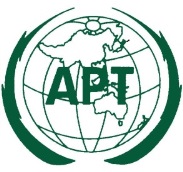 ASIA-PACIFIC TELECOMMUNITY	ASIA-PACIFIC TELECOMMUNITY	Meeting NameDocumentXxxx/OUT-yyDate, VenueDateTitle of the Liaison Statement:Please write down the detailed title of the Liaison StatementObjective:Please describe the objective to send the Liaison Statement (For Information/ For Comments/For Action)Origin:Name of APT Work Program, Name of WG/EG/TG Contact:Name and contact detail of  concerned Chairman of WG/EG/TG 